Publicado en Monterrey, Nuevo León el 07/06/2022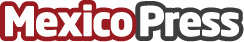 Normas de las etiquetas de un productoLa empresa de etiquetas, Garín Etiquetas, basado en un artículo del blog de GS1 México, señala que en el día a día los consumidores mexicanos ven miles de productos diferentes. Pueden observarse mientras se hace la despensa, se come, cuando se trabaja e incluso cuando se descansa. Pero lo que todos estos productos deben tener en común es que cuenten con sus respectivas etiquetas, las cuales deben proporcionar información verídica al consumidor que los observa y así facilitar la decisión de compra y/o usoDatos de contacto:Alejandro De Paz+55 8910 7028Nota de prensa publicada en: https://www.mexicopress.com.mx/normas-de-las-etiquetas-de-un-producto_1 Categorías: Nacional Emprendedores Logística Consumo Nuevo León http://www.mexicopress.com.mx